Рекламно-техническое описание результата интеллектуальной деятельности Результат интеллектуальной деятельности в виде базы данных «Предпринимательская активность населения России летом 2020 года» разработан в 2020 году рамках НИР«ПОДГОТОВКА МАКРОЭКОНОМИЧЕСКИХ ПРОГНОЗОВ НА ОСНОВЕ ДАННЫХ О ПОТРЕБИТЕЛЬСКИХ НАСТРОЕНИЯХ НАСЕЛЕНИЯ(Выполнен за счёт средств Научного фонда Финансового университета)Сведения об авторах: Описание результата интеллектуальной деятельностиБаза данных «Предпринимательская активность населения России летом 2020 года» получена на основании социологических исследований, приведенных авторским коллективом в рамках выполнения НИР «Подготовка макроэкономических прогнозов на основе данных о потребительских настроениях населения» (выполнен за счёт средств Научного фонда Финансового университета) летом 2020 года. База данных отражает настроения населения в части создание собственного бизнеса по городам России с населением более 500 тысяч человек. Всего в базе данных отражены мнения 2000 респондентов по тематике предпринимательства. База данных получена на основании социологических опросов, проведенных методом телефонов интервью по методике CATI. База данных содержит в себе данные о мнениях населения по следующим темам:1. Распространение предпринимательства и намерения стать предпринимателем в России. Динамика предпринимательской активности населения страны.2. Предпочтительные виды предпринимательства для жителей России, намеренных создать собственный бизнес3. Оценка населением возможностей для развития предпринимательства и создания собственного бизнеса. Отношение к активности местных властей в части поддержки бизнеса.4. Потенциал для развития малого бизнеса в России. Креативность и уровень межличностного доверия, спрос на образование. База данных выполнена в виде файла в формате SPSS.  База данных полностью готова к использованию.База данных отражает актуальные результаты социологических исследований. Она может быть использована для различного рода научных исследований в части предпринимательской активности населения. База данных является уникальным ресурсом с новыми качествами и не имеет аналогов на рынке. Использование такой базы данных для научных исследований дает возможность более точно оценивать уровень предпринимательской активности населения. Важное направление использования базы данных – прогнозирование макроэкономического развитие России. 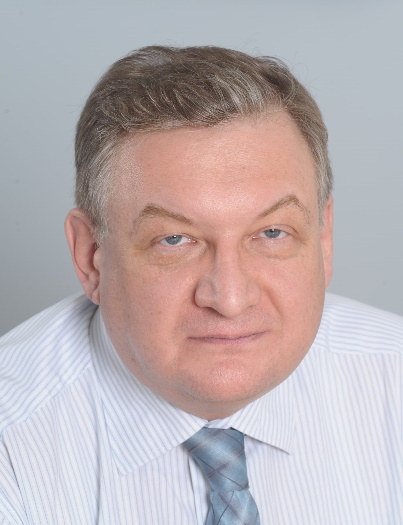 Зубец Алексей НиколаевичДиректор Центра социально-экономических исследований Доцент, доктор экономических наукАдрес 125993, город Москва, ГСП-3, Ленинградский проспект, дом 49/2Тел.: +7 916 902 31 80Эл. адрес: ANZubets@fa.ru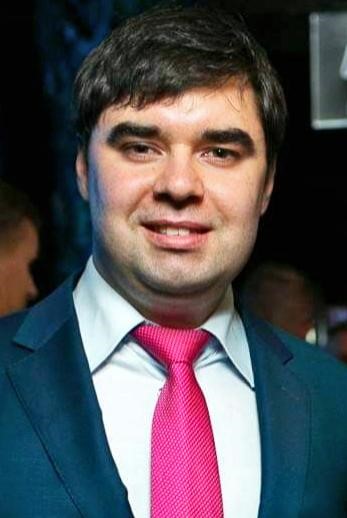 Селезнев Павел СергеевичПервый заместитель декана Факультета социальных наук и массовых коммуникаций, Доцент, доктор политических наукАдрес 125993, город Москва, ГСП-3, Ленинградский проспект, дом 49/2Тел.: +7 495 249 52 49 Эл. адрес: pseleznev@fa.ru